Государственное казенное учреждение 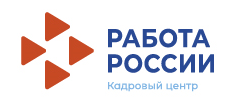 «Центр занятости населения города Нижнего Новгорода»Уважаемый работодатель!В соответствии с постановлением Правительства Российской Федерации от 13.03.2021 №362 "О государственной поддержке в 2021 году юридических лиц и индивидуальных предпринимателей при трудоустройстве безработных граждан" в 2021 году предусмотрено возмещение юридическим лицам и индивидуальным предпринимателям затрат, связанных с трудоустройством безработных граждан Фондом социального страхования Российской Федерации.Цель предоставления субсидий – частичная компенсация затрат работодателя на выплату заработной платы работникам из числа трудоустроенных безработных  граждан, которые отвечают критериям:на 01.01.2021 зарегистрированы в качестве безработных граждан в органах службы занятости населения;на дату направления органами службы занятости для трудоустройства к работодателю являлись безработными гражданами;на дату заключения трудового договора с работодателем не имели работы, не были зарегистрированы в качестве индивидуального предпринимателя, главы крестьянского (фермерского) хозяйства, единоличного исполнительного органа юридического лица, а также не применяли специальный налоговый режим "Налог на профессиональный доход".Размер субсидии определяется как произведение величины МРОТ (12 792 руб.) увеличенной на сумму страховых взносов в государственные и внебюджетные фонды и районный коэффициент, на фактическую численность трудоустроенных безработных граждан по истечении 1-го, 3-го и 6-го месяцев с даты их трудоустройстваВаша организация может принять участие в программе государственной поддержки, если:официально зарегистрирована до 1 января 2021 года;у организации отсутствуют задолженности по уплате налогов, сборов, страховых взносов, пеней, штрафов и процентов, подлежащих уплате в соответствии с законодательством Российской Федерации; возврату в федеральный бюджет субсидий, бюджетных инвестиций и задолженность перед федеральным бюджетом; заработной плате;не находится в процессе реорганизации, ликвидации, банкротства и ваша деятельность не была приостановлена или прекращена;не получает средства из федерального бюджета в рамках иных программ в целях возмещения затрат, связанных с трудоустройством безработных граждан;в уставном (складочном) капитале вашей организации доля участия иностранных юридических лиц  в совокупности не превышает 50 процентов.Как принять участие в программе:Подать заявление на портал «Работа в России» (trudvsem.ru, раздел «Работодатель», «Господдержка работодателей в 2021 году»).Подать сведения о потребности в работниках в ГКУ ЦЗН города Нижнего Новгорода.Получить госуслугу центра занятости населения в подборе необходимых работников.Трудоустроить безработного гражданина на условиях полного рабочего дня.Подать заявление на возмещение затрат в ФСС (через личный кабинет), не ранее чем через месяц после даты трудоустройства гражданина, но не позднее 01.11.2021.Условия и порядок предоставления субсидий и критерии отбора работодателей определены Постановлением Правительства РФ.Подробная информация представлена на портале «Работа в России» (trudvsem.ru).Телефон для справок: (831) 412-48-16